ПОСТАНОВЛЕНИЕ 23.11.2022                                                                                                         № 382О внесении изменений в постановление Администрации города Шарыпово от 03.10.2013 № 235 «Об утверждении муниципальной программы «Развитие культуры» (в редакции от 28.10.2022 № 347) В соответствии со статьей 179 Бюджетного кодекса Российской Федерации, статьей 34 Устава города Шарыпово, постановлением Администрации города Шарыпово от 30.07.2013 № 171 «Об утверждении Порядка принятия решений о разработке муниципальных программ муниципального образования города Шарыпово Красноярского края, их формирования и реализации»,ПОСТАНОВЛЯЮ:1. Внести в постановление Администрации города Шарыпово от 03.10.2013 №235 «Об утверждении муниципальной программы «Развитие культуры» (в редакции от 08.10.2021 № 201, от 10.11.2021 № 235; от 21.02.2022 №55; от 25.04.2022 № 111; от 06.05.2022 №123; от 06.06.2022 №180; от 04.07.2022 №215; от 18.07.2022 №226; от 08.08.2022 №246; от 16.08.2022 №255; от 26.09.2022 №295; от 28.10.2022 №347) следующие изменения:1.1. В приложении к постановлению «Муниципальная программа «Развитие культуры»:1.1.1. в паспорте Муниципальной программы «Развитие культуры»:1.1.1.1. в строке 10 «Информация по ресурсному обеспечению муниципальной программы, в том числе по годам реализации программы» таблицы раздела 1 «Паспорт муниципальной программы «Развитие культуры» цифры «1367996,87; 982404,77; 213877,89; 205106,01; 130530,55; 49153,13» заменить цифрами «1370278,47; 980748,86; 217815,40; 207387,61; 128874,64; 53090,64» соответственно;1.1.2. в приложении № 1 «Подпрограмма 1 «Сохранение культурного наследия»:1.1.2.1. в строке 9 «Информация по ресурсному обеспечению подпрограммы» таблицы раздела 1 «Паспорт подпрограммы» цифры «299981,30; 85754,34; 64415,33; 37786,59» заменить цифрами «301589,92; 87362,96; 66023,95; 39395,21» соответственно.1.1.2.2. в таблице приложения № 2 «Перечень мероприятий подпрограммы «Сохранение культурного наследия»:           1.1.2.3. в строке 1.6 столбцов 8,11 цифру «809,71» заменить цифрой «2379,27»;            1.1.2.4. в строке 1.12 «Итого по задаче 1» с учетом внесенных изменений столбцов 8,11 цифры «59986,71; 97236,05» заменить цифрами «61556,27; 98805,61» соответственно;            1.1.2.5. в строке 2.4 столбцов 8,11 цифру «65,10» заменить цифрой «104,16»;  1.1.2.6. в строке 2.6 «Итого по задаче 2» с учетом внесенных изменений столбцов 8,11 цифры «4428,62; 12992,28» заменить цифрами «4467,68; 13031,34» соответственно;  1.1.2.7. в строке 2.7 «ВСЕГО» с учетом внесенных изменений столбцов 8,11 цифры «64415,33; 110228,33» заменить цифрами «66023,95; 111836,95» соответственно;             1.1.3. В приложении № 2 «Подпрограмма 2 «Поддержка искусства и народного творчества»:1.1.3.1. в строке 10 «Информация по ресурсному обеспечению подпрограммы» таблицы раздела 1 «Паспорт подпрограммы» цифры «504199,17; 288412,74; 75239,92; 63559,16; 43116,89; 3188,11» заменить цифрами «505799,12; 287683,80; 77568,81; 65159,11; 42387,95; 5517,00» соответственно; 1.1.3.2. В таблице приложения № 2 «Перечень мероприятий» подпрограммы «Поддержка искусства и народного творчества»:1.1.3.2.1. в строке 1.7 столбцов 8,11 цифру «608,25» заменить цифрой «1825,66»;1.1.3.2.2. в строке 1.9 столбцов 8,11 цифры «124,06; 326,00» заменить цифрами «0,00; 201,94» соответственно;           1.1.3.2.3. в строке 1.11 «Итого по задаче 1» с учетом внесенных изменений столбцов 8,11 цифры «19154,43; 51597,66» заменить цифрами «20247,78; 52691,01» соответственно;1.1.3.2.4. в строке 2.3 столбцов 8,11 цифры «6661,38; 19742,18» заменить цифрами «6056,51; 19137,31» соответственно;1.1.3.2.5. в строке 2.7 столбцов 8,11 цифру «571,34» заменить цифрой «1682,81»;1.1.3.2.6. в строке 2.13 «Итого по задаче 2» с учетом внесенных изменений столбцов 8,11 цифры «40935,56; 96796,72» заменить цифрами «41442,16; 97303,32» соответственно;1.1.3.2.7. в строке 4.3 «Итого» столбцов 8,11 цифры «63559,16; 157061,55» заменить цифрами «65159,11; 158661,50» соответственно;           1.1.4. В приложении № 3 «Подпрограмма 3 «Обеспечение условий реализации программы и прочие мероприятия»:1.1.4.1. в строке 9 «Информация по ресурсному обеспечению подпрограммы» таблицы раздела 1 «Паспорт подпрограммы» цифры «559660,08; 489280,45; 76642,49; 63227,00» заменить цифрами «558733,11; 488353,48; 75715,52; 62300,03» соответственно;           1.1.4.2. В таблице приложения № 2 «Перечень мероприятий» подпрограммы «Обеспечение условий реализации программы и прочие мероприятия»: 1.1.4.2.1. в строке 1.3 столбцов 8,11 цифры «19326,65; 57712,95» заменить цифрами «18399,68; 56785,98» соответственно;1.1.4.2.2. в строках 1.16 «Итого задача №1», 1.17 «ИТОГО» с учетом внесенных изменений столбцов 8,11 цифры «76642,49; 207950,49» заменить цифрами «75715,52; 207023,52» соответственно;          1.1.5. в приложении № 7 «Информация о ресурсном обеспечении муниципальной программы муниципального образования города Шарыпово Красноярского края за счет средств бюджета города Шарыпово, в том числе средств, поступивших из бюджетов других уровней бюджетной системы и бюджетов государственных внебюджетных фондов»:1.1.5.1. в строке 1 столбцов 9,12 цифры «205106,01; 476357,20; 201329,40; 466814,79» заменить цифрами «207387,61; 478638,80; 203611,00; 469096,39» соответственно;1.1.5.2. в строке 2 столбцов 9,12 цифры «64415,33; 110228,33» заменить цифрами «66023,95; 111836,95» соответственно;1.1.5.3. в строке 3 столбцов 9,12 цифры «63559,16; 157061,55; 60089,99; 148394,38» заменить цифрами «65159,11; 158661,50; 61689,94; 149994,33» соответственно;1.1.5.4. в строке 4 столбцов 9,12 цифры «76642,49; 207950,49» заменить цифрами «75715,52; 207023,52» соответственно;1.1.6. в приложении № 8 «Информация об источниках финансирования подпрограмм, отдельных мероприятий муниципальной программы муниципального образования города Шарыпово (средства бюджета города Шарыпово, в том числе средства, поступившие из бюджетов других уровней бюджетной системы, бюджетов государственных внебюджетных фондов)»:            1.1.6.1. в строке 1 столбцов 5,8 цифры «205106,01; 476357,20; 49153,13; 51166,13; 130530,55; 364780,44» заменить цифрами «207387,61; 478638,80; 53090,64; 55103,64; 128874,64; 363124,53» соответственно;            1.1.6.2. в строке 2 столбцов 5,8 цифры «64415,33; 110228,33; 37786,59; 38074,13» заменить цифрами «66023,95; 111836,95; 39395,21; 39682,75» соответственно;            1.1.6.3. в строке 3 столбцов 5,8 цифры «59986,71; 97236,05; 37572,85; 37860,39» заменить цифрами «61556,27; 98805,61; 39142,41; 39429,95» соответственно;            1.1.6.4. в строке 4 столбцов 5,8 цифры «4428,62; 12992,28; 213,74» заменить цифрами «4467,68; 13031,34; 252,80» соответственно;             1.1.6.5. в строке 5 столбцов 5,8 цифры «63559,16; 157061,55; 3188,11; 4345,77; 43116,89; 106827,38» заменить цифрами «65159,11; 158661,50; 5517,00; 6674,66; 42387,95; 106098,44» соответственно;             1.1.6.6. в строке 6 столбцов 5,8 цифры «19154,43; 51597,66; 1585,93; 2629,56; 11306,67; 33751,20» заменить цифрами «20247,78; 52691,01; 2803,34; 3846,97; 11182,61; 33627,14» соответственно;             1.1.6.7. в строке 7 столбцов 5,8 цифры «40935,56; 96796,72; 1602,18; 1716,21; 28341,05; 64409,01» заменить цифрами «41442,16; 97303,32; 2713,66; 2827,69; 27736,17; 63804,13» соответственно;             1.1.6.8. в строках 10,11 столбцов 5,8 цифры «76642,49; 207950,49; 63227,00; 189735,00» заменить цифрами «75715,52; 207023,52; 62300,03; 188808,03» соответственно;           1.1.7. в приложении №9 «Информация о сводных показателях муниципальных заданий»:           1.1.7.1. в строке 2 столбца 5 цифру «13171,33» заменить цифрой «14223,75»;                      1.1.7.2. в строке 4 столбца 5 цифру «2723,03» заменить цифрой «2958,91»;           1.1.7.3. в строке 6 столбца 5 цифру «7490,93» заменить цифрой «7772,11»;           1.1.7.4. в строке 8 столбца 5 цифру «1497,53» заменить цифрой «1632,33»;           1.1.7.5. в строке 10 столбца 5 цифру «2656,70» заменить цифрой «2560,96»;           1.1.7.6. в строке 12 столбца 5 цифру «4075,54» заменить цифрой «4145,89»;           1.1.7.7. в строке 14 столбца 5 цифру «9574,62» заменить цифрой «10597,62»;           1.1.7.8. в строке 16 столбца 5 цифру «19027,67» заменить цифрой «19178,68»;           1.1.7.9. в строке 18 столбца 5 цифру «5179,89» заменить цифрой «5236,88»;           1.1.7.10. в строке 20 столбца 5 цифру «5076,07» заменить цифрой «5374,67»;           2. Контроль за исполнением постановления возложить на заместителя Главы города Шарыпово по социальным вопросам Ю.В. Рудь.3. Постановление вступает в силу в день, следующий за днем его официального опубликования в периодическом печатном издании «Официальный вестник города Шарыпово», и подлежит размещению на официальном сайте муниципального образования города Шарыпово Красноярского края (www.gorodsharypovo.ru).Глава города Шарыпово                                                                                   В.Г. Хохлов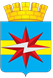 АДМИНИСТРАЦИЯ ГОРОДА ШАРЫПОВО КРАСНОЯРСКОГО КРАЯ